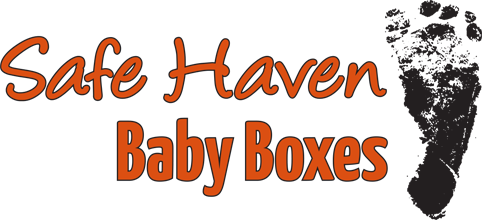 Community ImpactWe strive to make our boxes unnecessary by providing mothers-in-crisis the resources necessary to stabilize their situation so decisions that enhance the life of the mother and child can be made.  It is our guiding star that we end abandonment through education, support and ultimately love. This level of support will be crucial in building the local community by ensuring our most vulnerable are supported and working with the resources that will support them to move from crisis to thriving.